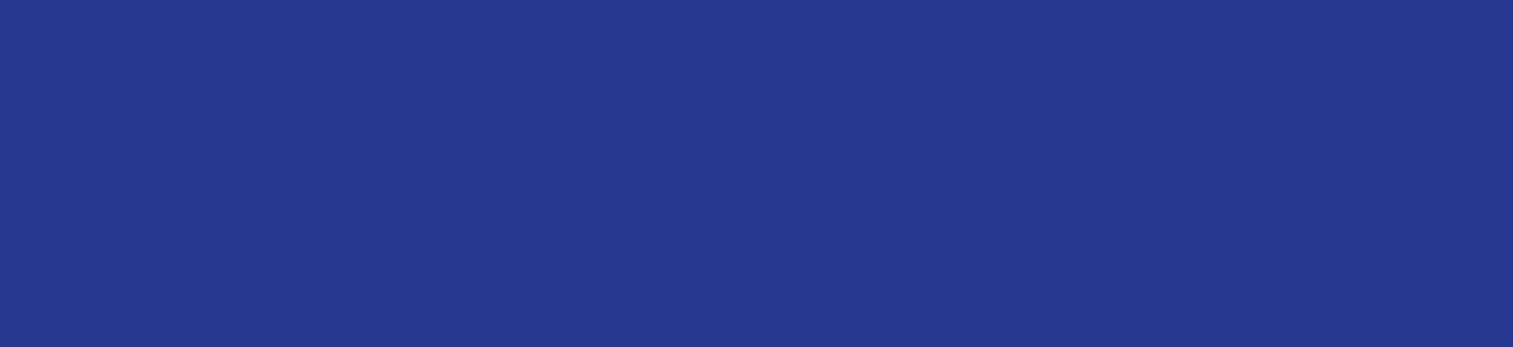 SAMEEREmail: sameer-394396@2freemail.com 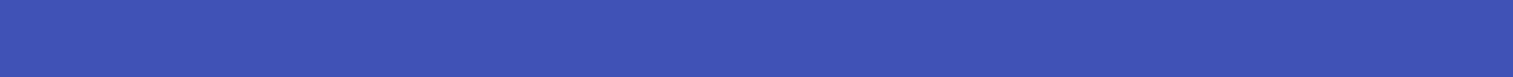 EXPERIENCE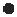 ReceptionWelcomes visitors by greeting them, in person or on the telephone; answering or referring inquiries. Directs visitors by maintaining employee and department directories; giving instructions. Maintains security by following procedures; monitoring logbook; issuing visitor badges.Public relations oﬃcerwriting and producing presentations and press releasesdealing with enquiries from the public, the press, and related organisations organising and attending promotional events such as press conferences, open days, exhibitions, tours and visitsspeaking publicly at interviews, press conferences and presentations providing clients with information about new promotional opportunities and current PRReal Estate AppraiserSolicit potential clients to buy, sell, and rent propertiesAdvise clients on prices, mortgages, market conditions, and other related informationCompare properties to determine a competitive market priceGenerate lists of properties for sale, including details such as location and featuresPromote properties through advertisements, open houses, and listing servicesTake prospective buyers or renters to see propertiesPresent purchase offers to sellers for considerationMediate negotiations between the buyer and sellerEnsure all terms of purchase contracts are metPrepare documents, such as loyalty contracts, purchase agreements, and deedsEDUCATIONEmirates college of technologyDiploma Accounting8.5 CGPA2011TECHNICAL SKILLS Strong technical receptionist skills, . Ability to work independently, A brilliant communicator, Exceptional time management, A genius organiser ,Dependability ,Outstanding interpersonal skillsCommunication , Understanding of Social Media, Multimedia ,Creativity Honesty and integrity, Knowledge of purchase process,Responsiveness.Knowledge of real estate market, Communication skills, Negotiation skills.INTERESTSSwimming, readingPERSONAL PROFILEDate of Birth: 21/05/1985Marital Status: MarriedNationality: PalestineKnown Languages: English, ArabicPassport: PalestineSAMEER 2006 - 20092009 - 20152015 -2019